Tipkaart: bee-bot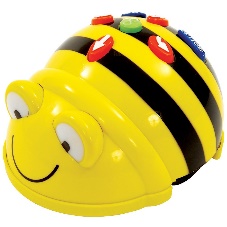 Programmeren met de Bee-bot!Maar wat bedoelen we daar dan mee? Je kunt de bee-bot stap-voor-stap laten lopen met de knoppen die op de bee-bot zitten. De bee-bot kan naar links, rechts, vooruit en achteruit lopen. Elke ‘stap’ die de bee-bot zet is 15 cm lang en de bee-bot kan tot wel 40 stappen onthouden. Knap hé?! 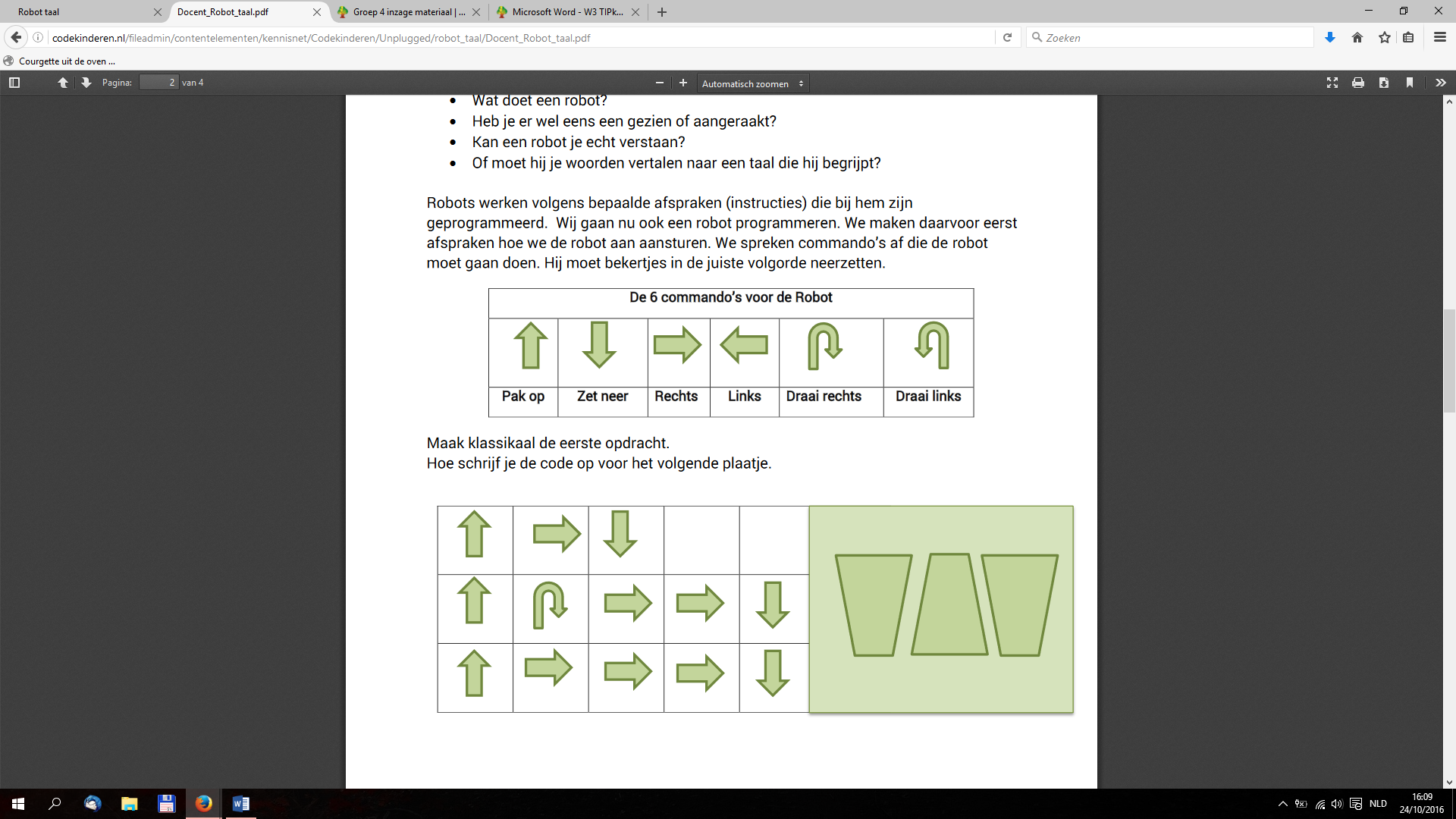 Aan de slag!Pak de bee-bot en de bee-botmat.Stop de kaartjes in de bee-botmat.Zet de bee-bot neer op de bee-botmat.Een ander kind vertelt je waar je naar toe moet lopen.Kijk hoeveel stappen je naar voren, links of naar rechts moet lopen.Stel dit in op de bee-botKlik op GO.Hulpmiddelen - knoppen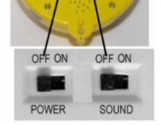 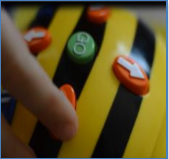 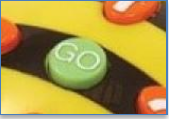 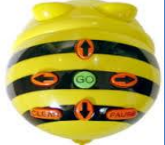 Bee-bot en geluid      Zo stel je de              Klik op ‘GO’ en                Clear = wissenAan- en uitzetten       commando’s in        bee-bot loopt                  Pause = stopt 1 seconde